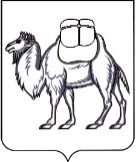 ТЕРРИТОРИАЛЬНАЯ ИЗБИРАТЕЛЬНАЯ КОМИССИЯГОРОДА ОЗЕРСКА  РЕШЕНИЕ 31 мая 2023 года                                                                                   № 43/186-5г. ОзерскО назначении председателя участковой избирательной комиссии избирательного участка № 1253В соответствии с пунктом 7 статьи 28 Федерального закона от 12 июня 2002 года № 67-ФЗ «Об основных гарантиях избирательных прав и права на участие в референдуме граждан Российской Федерации», частью 8 статьи 13 Закона Челябинской области от 26 октября 2006 года № 70-ЗО «Об избирательных комиссиях в Челябинской области», на основании решения территориальной избирательной комиссии города Озерска от 31.05.2023                  № 43/185-5 «О формировании участковой избирательной комиссии избирательного участка № 1253», рассмотрев предложения по кандидатурам для назначения председателем участковой избирательной комиссии, территориальная избирательная комиссия Озерского городского округа  РЕШАЕТ:1. Назначить председателем участковой избирательной комиссии избирательного участка № 1253 члена участковой избирательной комиссии с правом решающего голоса Акелину Юлию Сергеевну.2. Председателю участковой избирательной комиссии, назначенному настоящим решением, созвать первое заседание участковой избирательной комиссии не позднее 15 июня 2023 года. 3. Направить настоящее решение в избирательную комиссию Челябинской области для размещения в информационно-телекоммуникационной сети «Интернет».4. Направить настоящее решение в участковую избирательную комиссию избирательного участка № 1253.5. Опубликовать настоящее решение на официальном сайте органов местного  самоуправления Озерского городского округа (www.ozerskadm.ru).6. Контроль за исполнением настоящего решения возложить на председателя территориальной избирательной комиссии города Озерска Рожкова А.С.Председатель комиссии                                                                        А.С. Рожков Секретарь комиссии                                                                            Л.М. Сайдуллина